Project report #2Over the last week I continued to research my project. The parts I ordered for the project came in yesterday and with the parts came problems with knowing how to set the feather up because the guide I was using skipped the part telling how to use the feather and went straight to the code. Here are some pictures of the parts that came in-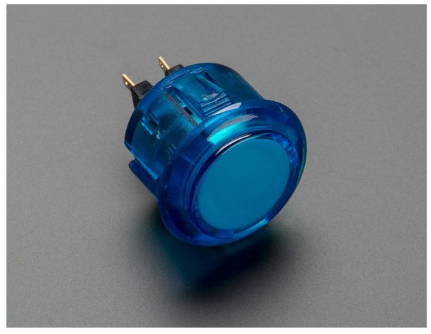 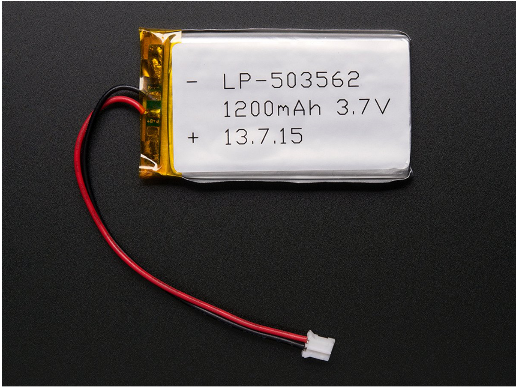 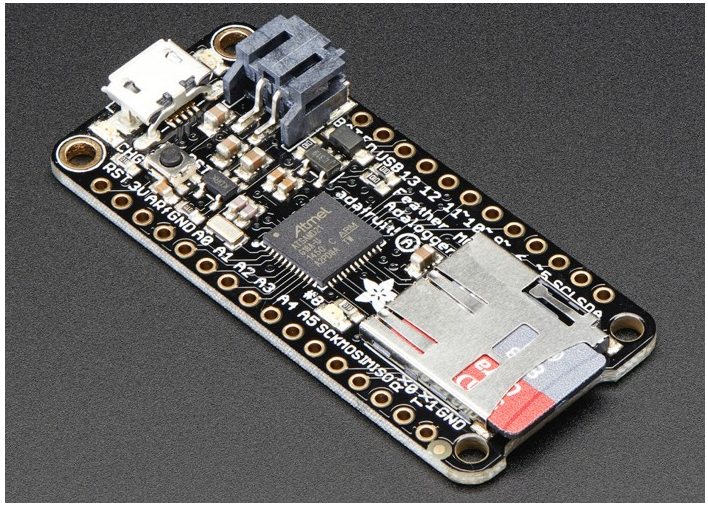 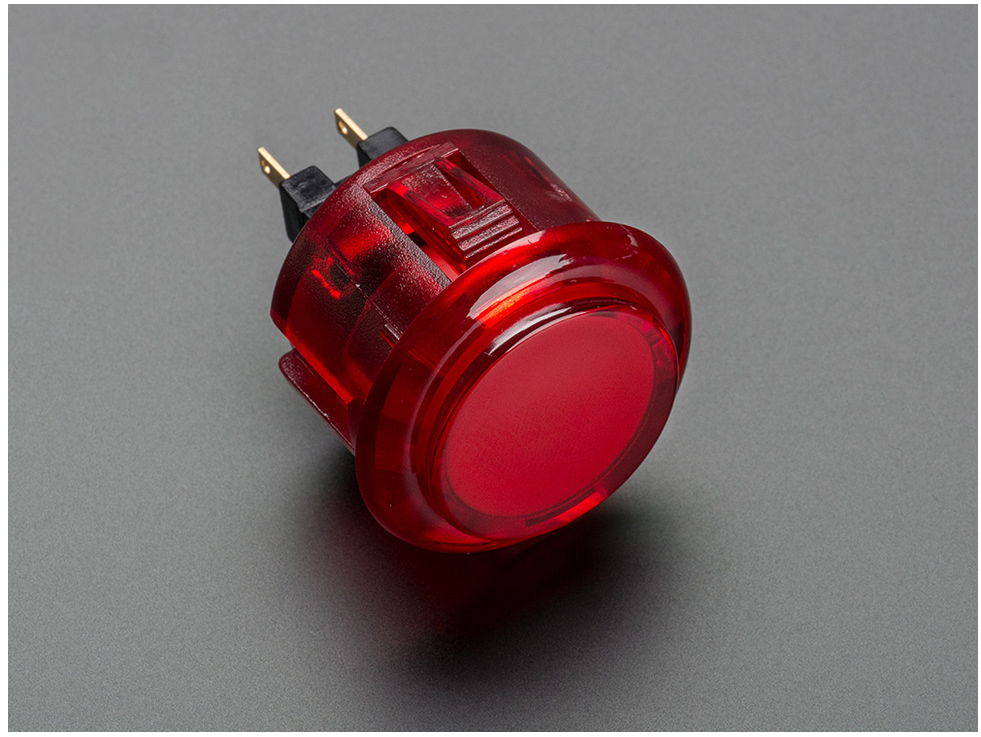 